Present Continuous (am/is/are +Ving) употребляется, когда мы хотим сказать, что действие происходит сейчас, в момент речи (мы это видим или слышим). Посмотри на картинки. Что ты видишь? Подбери к картинкам предложения. 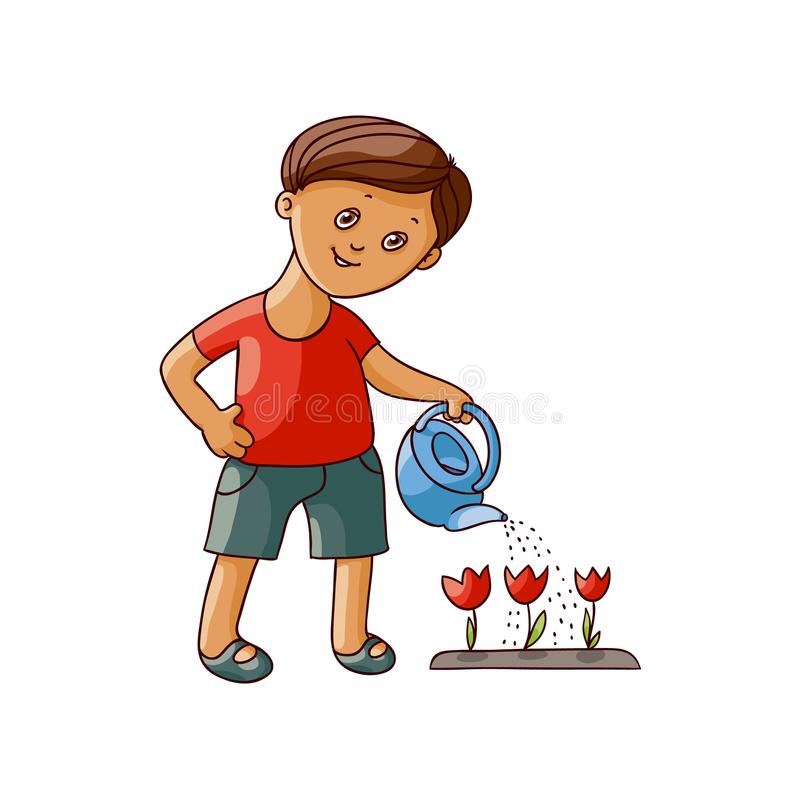 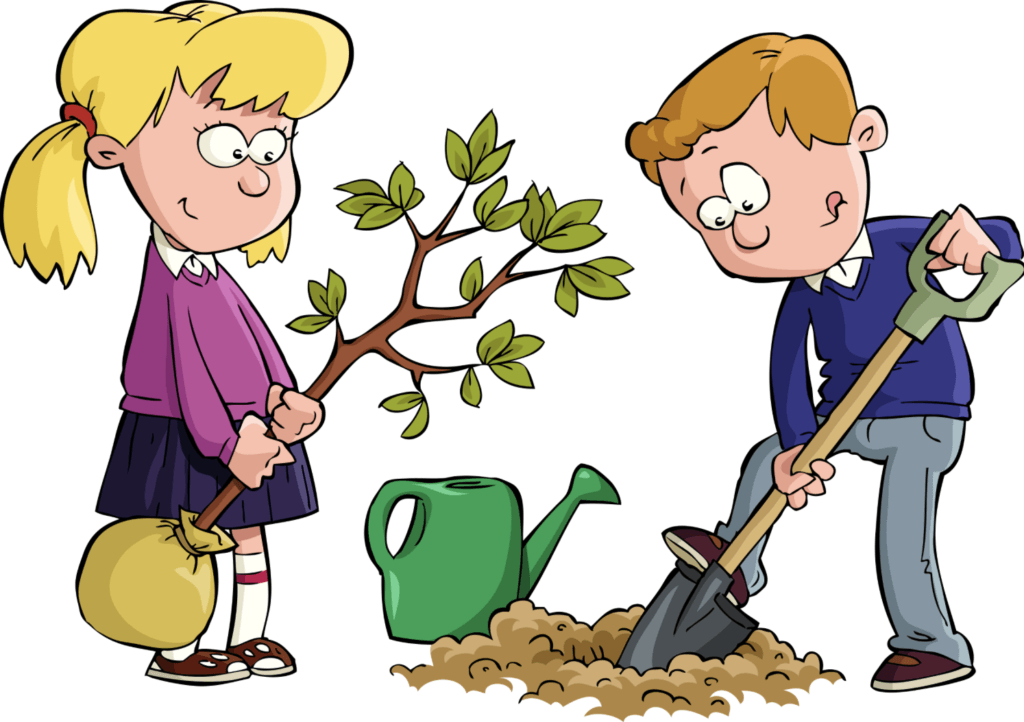 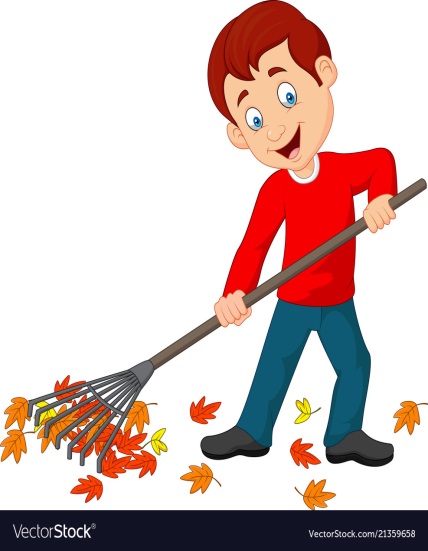              1                          2                                  3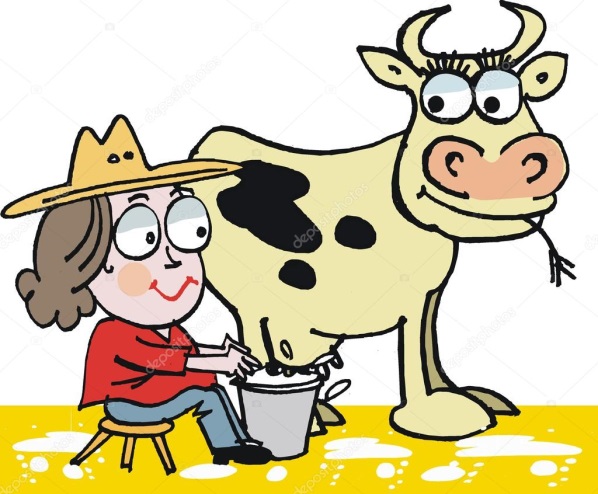 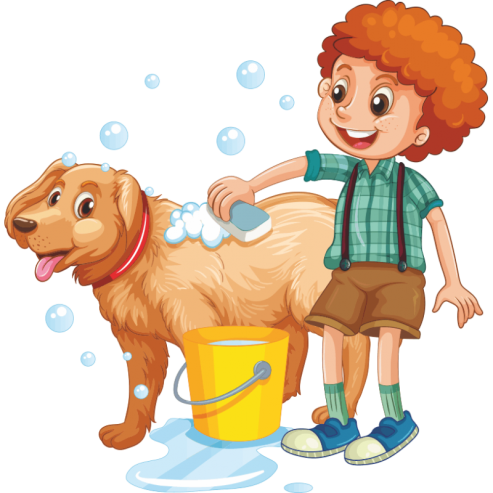 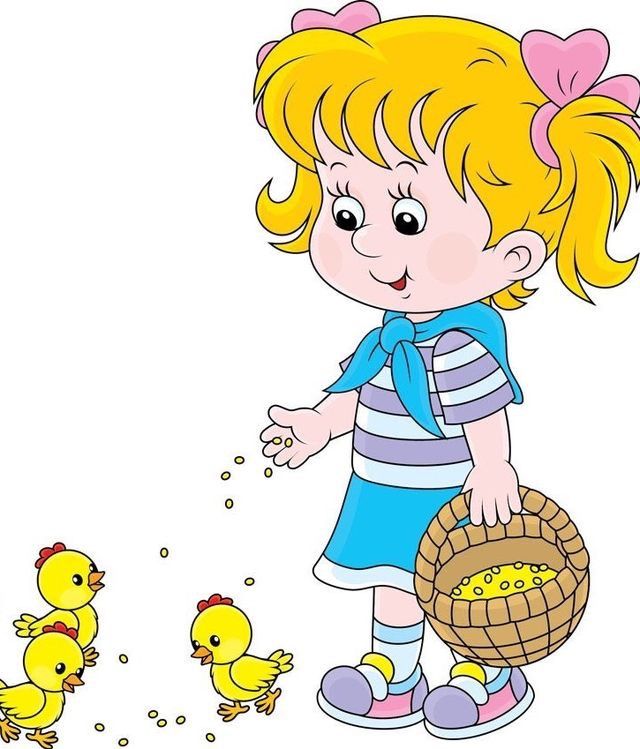                                      4                           5                                                                      6She is milking a cow. - aThey are planting a tree. -bShe is feeding chickens. - cHe is watering flowers. - dHe is washing his dog. – eHe is raking leaves. - g